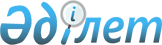 On approval of Rules of determination of deficit and surplus of electric energy in the unified electric power system of the Republic of Kazakhstan
					
			
			
			Unofficial translation
		
					Order of the Minister of Energy of the Republic of Kazakhstan dated October 20, 2017 № 350. Registered with the Ministry of Justice of the Republic of Kazakhstan on November 6, 2017 № 15973.
      Unofficial translation
      In accordance with subparagraph 70-29) of Article 5 of the Law of the Republic of Kazakhstan “On Electric Power Industry” dated July 9, 2004 I hereby ORDER:
      1. Approve the attached Rules of determination of deficit and surplus of electric energy in the unified electric power system of the Republic of Kazakhstan.
      2. In accordance with the procedure established by the legislation of the Republic of Kazakhstan, the Department of electric energy and coal industry of the Ministry of Energy of the Republic of Kazakhstan shall:
      1) provide the state registration of this order with the Ministry of Justice of the Republic of Kazakhstan;
      2) within ten calendar days after the date of state registration of this order direct its copy in paper and electronic forms in the Kazakh and Russian languages to the Republican State Enterprise with the Right of Economic Management “Republican Center of Legal Information” for official publication and inclusion in the Reference Control Bank of Regulatory Legal Acts of the Republic of Kazakhstan;
      3) within ten calendar days after the state registration of this order, send a copy of it for official publication in periodicals;
      4) place this order on the official Internet resource of the Ministry of Energy of the Republic of Kazakhstan;
      5) within ten working days after the state registration of this order with the Ministry of Justice of the Republic of Kazakhstan, submit to the Legal Department of the Ministry of Energy of the Republic of Kazakhstan the data on execution of the actions provided for in subparagraphs 2), 3) and 4) of this paragraph.
      3. Control over the execution of this order shall be entrusted to the Supervising Vice Minister of Energy of the Republic of Kazakhstan.
      4. This order shall be enforced upon expiry of ten calendar days after the date of its first official publication. Rules
for determining the deficit and surplus of electric energy in the unified electric power system of the Republic of Kazakhstan
      Footnote. The Rules are in the wording of the order of the acting Minister of Energy of the Republic of Kazakhstan dated 03.11.2023 № 386 (shall be enforced upon expiry of ten calendar days after the day of its first official publication). Chapter 1. General provisions
      1. These Rules for determining the deficit and surplus of electric energy in the unified electric power system of the Republic of Kazakhstan (hereinafter - the Rules) have been developed in accordance with subparagraph 70-29) of Article 5 of the Law of the Republic of Kazakhstan “On Electric Power Industry” (hereinafter - the Law) and shall determine the procedure for determining the deficit and surplus of electric energy in the unified electric power system of the Republic of Kazakhstan (hereinafter - the UES of Kazakhstan).
      2. The following basic concepts shall be used in these Rules:
      1) a system of balancing market - a hardware and software complex designed for submitting purchase and sale applications by subjects of the wholesale electric energy market, forming a daily schedule of production and consumption of electric energy, determining the volume of centralized trading in electric energy for digital miners, determining the volume of centralized trading in electric energy for energy-producing organizations, making adjustments to the approved daily schedule agreed by the system operator, formation of the actual values of electric energy production and consumption of electric energy of subjects of the wholesale electric energy market, calculation of hourly imbalances of electric energy, calculation of hourly prices for the purchase and sale of electric energy in the wholesale electric energy market, as well as hourly prices for the purchase (sale) of balancing electricity and purchase (sale) of negative imbalances;       
      2) deficit of electric energy - the lack of technical capability of energy-producing organizations of the Republic of Kazakhstan (including the generating capacity of installations in reserve) to generate electric energy in volumes sufficient to fully satisfy the needs of the economy and population of the Republic of Kazakhstan for electric energy;
      3) surplus of electric energy - the availability of technical capabilities among energy-producing organizations of the Republic of Kazakhstan (taking into account the generating capacities of installations in reserve) to generate electric energy in volumes exceeding the actual need of the economy and population of the Republic of Kazakhstan.
      Other concepts used in these Rules shall be applied in accordance with the Law. Chapter 2. The procedure for determining the deficit and surplus of electric energy in the UES of Kazakhstan Paragraph 1. The procedure for determining the deficit and surplus of electric energy in the UES of Kazakhstan for the coming month
      3. The system operator, by calculation based on paragraphs 4 and 5 of these Rules, shall determine for each hour the technical feasibility of providing all regions of the Republic of Kazakhstan with electric energy, taking into account the generating capacities of installations in reserve. 
      4. The predicted deficit and surplus of electric energy in the UES of Kazakhstan and its parts shall be determined by the system operator based on: 
      1) the approved schedules for repairs of generating equipment of energy-producing organizations of the Republic of Kazakhstan, taking into account the presence of technological limitations on the generation of electric energy at power plants;
      2) the approved schedules for repairs of electrical grid facilities of the National Electric Grid;
      3) the capacity of power transmission lines connecting energy-deficient regions with energy-rich generation nodes;
      4) the lack of electric connections between individual parts of the UES of Kazakhstan;
      5) planned hourly volumes of production and (or) consumption of electric energy by subjects of the wholesale electric energy market for the coming month;
      6) applications for the purchase and sale of electric energy submitted by subjects of the wholesale electric energy market in the balancing market system when forming the daily schedule of production and consumption of electric energy.
      The predicted deficit and surplus of electric energy in the UES of Kazakhstan and its parts shall be adjusted by the system operator based on the technical feasibility of electric networks under the conditions for ensuring reliable operation of the UES of Kazakhstan and its parts.
      5. Subjects of the wholesale electric market, except for the operator of the centralized trade market and the single purchaser of electricity (hereinafter - Single purchaser), no later than the 20th day of each month preceding the planned month, through the balancing market system, shall provide the system operator with the planned hourly production volumes and (or) electricity consumption for the coming month.
      If a subject of the wholesale electric market fails to provide information within the time limits established in part one of this paragraph, the planned hourly volumes of production and (or) consumption of electric energy for the coming month shall be calculated by the system operator based on statistical information on the production and consumption of electric energy of this subject for the month, preceding the planned one. Paragraph 2. The procedure for confirmation of deficit and surplus of electric energy when forming a daily schedule by the system operator 
      6. The system operator, on the basis of applications for the purchase of electric energy and applications for the sale of electric energy submitted in the system of balancing market, in accordance with Chapter 5 of the Rules for the organization and functioning of the wholesale electric market, approved by the order of the Minister of Energy of the Republic of Kazakhstan dated February 20, 2015 № 106 (registered in the Register of state registration of regulatory legal acts № 10531), shall form and approve the daily schedule of production and consumption of electric energy.
      7. During the hours in which the volumes of purchases of electric energy specified in purchase applications exceed the volumes of sales of electric energy, a deficit of electric energy shall be determined.
      8. A single purchaser, energy supply organizations, and digital miners planning to purchase electric energy produced outside the Republic of Kazakhstan shall submit applications in the system of balancing market. The system operator, when confirming (determining) a deficit based on paragraph 7 of these Rules, shall consider the possibility of purchasing electric energy produced outside the Republic of Kazakhstan.
      9. The system operator shall reject in the system of balancing market the applications of the Single purchaser, energy supply organizations, and digital miners for the purchase of electric energy produced outside the Republic of Kazakhstan in real time, in the event of a surplus of electricity in the UES of Kazakhstan or its parts, except for the cases provided for in paragraph 11 Article 13 of the Law.
      10. The system operator shall correct applications in the system of balancing market in real time if the declared volume of imported electric energy exceeds the amount of its deficit.
      11. When the system operator confirms an online application for the purchase of electric energy produced outside the Republic of Kazakhstan, the volumes of imported electric energy shall be included in the daily schedule.
      12. During the hours in which the volumes of sales of electric energy specified in sales applications exceed the volumes of purchase of electric energy, a surplus of electric energy shall be determined.
      13. The Single purchaser shall send an application to the system operator through the system of balancing market of electric energy when selling electric energy outside the Republic of Kazakhstan. 
       The system operator, when confirming (determining) the surplus on the basis of paragraph 12 of these Rules, shall consider the possibility of supplying electric energy outside the Republic of Kazakhstan.
      14. The system operator shall correct the application of the Single purchaser for the export of electric energy in the system of balancing market in real time in the following cases:
      1) the presence of regime restrictions on the capacity of power transmission lines in the planned cross-section of the export of electric energy and (or) in the scheme for distributing electric energy from the busses of an energy-producing organization;
      2) the excess of the declared volume of exported electric energy over the amount of its deficit within the volume of domestic consumption of the UES of Kazakhstan.
      15. The system operator shall reject the application of the Single purchaser for the export of electric energy in the system of balancing market in real time in the following cases:
      1) lack of technical capability to transmit electricity outside the Republic of Kazakhstan, including during repair works and (or) in the isolated operation mode of the UES of Kazakhstan;
      2) the presence of a deficit of electric energy in the UES of Kazakhstan or its parts, the amount of which exceeds the amount of supply outside the Republic of Kazakhstan.
      16. When the system operator confirms an online application for the sale of electric energy outside the Republic of Kazakhstan, the volumes of exported electric energy shall be included in the daily schedule.
					© 2012. «Institute of legislation and legal information of the Republic of Kazakhstan» of the Ministry of Justice of the Republic of Kazakhstan
				
      Minister of Energy

      of the Republic of Kazakhstan 

K. Bozumbayev
Approved
by order № 350 
of the Minister of Energy
of the Republic of Kazakhstan
dated October 20, 2017 